ENFERMARIA APARTAMENTO AMBULATORIAL. + HOSPITALAR COM OBSTETRÍCIACo-participação p/consulta     – 30% sobre a Tabela UnimedCo-participação p/exame        – 30% sobre a Tabela Unimed para cada serviço auxiliar de Diagnose e Terapia.***Observamos que a AFFOPPRE após negociação junto a UNIMED obteve um desconto de 16%. Informamos que 02% da respectiva porcentagem serão revertidas para a associação a título de incentivo e manutenção do contrato, nos termos da Ata confeccionada pela Diretoria Executiva lançada no Livro próprio. Documentos Necessários Para Inclusão: Ser Funcionário Do TJ, Associado Da Affoppre, Rg, Cpf, Comprovante De Endereço, Comprovante De Renda.(Para inclusão de Dependentes: Certidão de Casamento, Rg, Cpf) 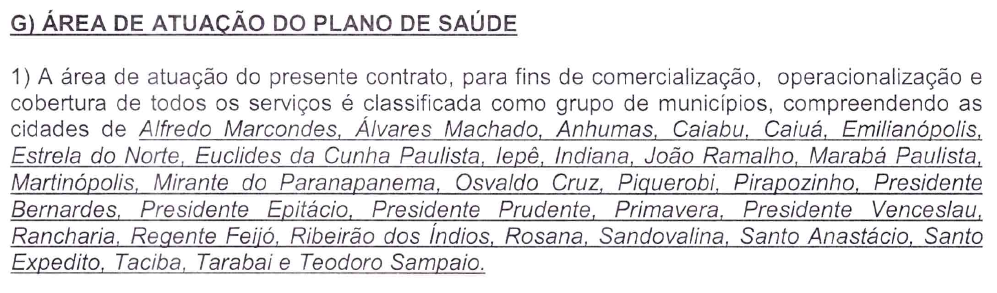 Faixa EtáriaValor da Mensalidade Enfermaria00-18 anos129,5619-23 anos198,0624-28 anos243,9929-33 anos248,3134-38 anos254,2839-43 anos273,2844-48 anos308,8449-53 anos317,4954-58 anos463,3659 anos ou mais735,75Faixa EtáriaValor da Mensalidade Apartamento00-18 anos183,1019-23 anos298,2524-28 anos355,4729-33 anos361,6534-38 anos373,9539-43 anos438,7644-48 anos448,5949-53 anos514,5554-58 anos703,9159 anos ou mais1001,11